3 четверть. 1 класс. 4 урок.Тема урока: Гамма Фа мажор.1. Обводи, раскрашивай  и повторяй скрипичный  ключ, ноты, ступени, стрелочки . 1Гамму фа мажор; 2. Устойчивые ступени; 3. Неустойчивые ступени; 4.Опевание устойчивых ступеней. №1. Гамма Фа мажор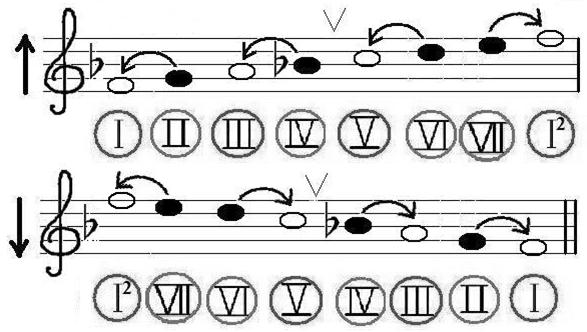 
                  №2. Устойчивые ступени           №3. Неустойчивые ступени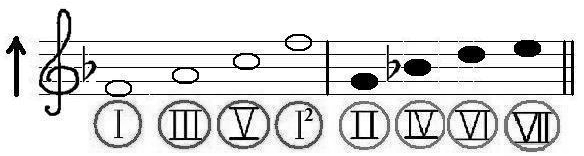 

№4. Опевание устойчивых ступеней2. Как петь гамму Фа мажор.Гамму Фа мажор нужно петь по ТЕТРАХОРДАМ.Тетрахорд это звукоряд, состоящий из 4 звуков по порядку.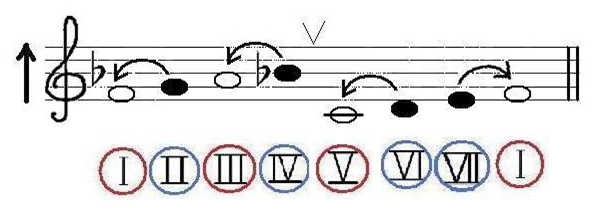 ДОМАШНЕЕ ЗАДАНИЕ.1.Переписать тему в тетрадь.2. Научись писать знак  БЕМОЛЬ на ПЯТЬ! Напиши знак БЕМОЛЬ всю строчку и выучи: ЗНАК БЕМОЛЬ ПОНИЖАЕТ НОТУ НА 1 ПОЛУТОН.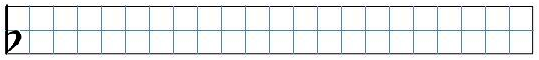 Задание выполнить и прислать на электронную почтуtabolina231271@mail.ru  или ВК не позднее  7 февраля до 16-00.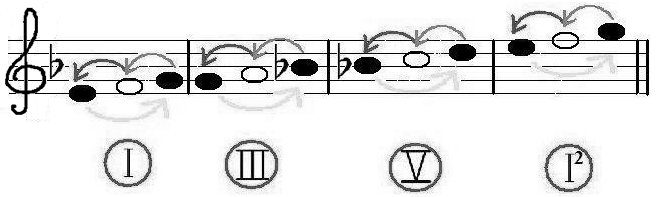 